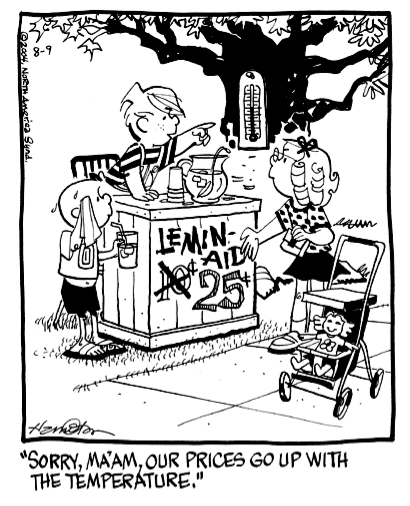 DaySectionObjectives: Students will be able to…Homework ProblemsHomework DueTues. 12/103.1aIdentify explanatory and response variables Make a scatterplot Interpret scatterplots (direction, form, strength, outliers)1, 5, 7, 10, 27, 28Wed. 12/11Wed. 12/113.1bKnow the basic properties of correlation.Calculate and interpret correlation.15, 17, 21, 25, 26, 29, 31, 32Thurs. 12/12Thurs. 12/123.2aUse technology to find a least-squares regression line.Interpret the slope and y intercept of a least-squares regression line.Use the least-squares regression line to predict y for a given x.Calculate and interpret residuals.35, 37, 39, 41, 45, 53, 71-73(#53 is referred to in tomorrow’s homework, so keep the data in your calculator)Fri. 12/13Fri. 12/133.2bConstruct and interpret residual plotsInterpret r2 Identify the equation of a least-squares regression line from computer output.Recognize how the slope, y intercept, standard deviation of the residuals, and r2 are influenced by extreme observations.49a, 55, 59, 61, 63a-c, 74–78Mon. 12/16Mon. 12/16Chapter 3 ReviewStay tunedTues. 12/17Tues. 12/17Chapter 3 Test